附件一：2023年第一期河南省公路路面材料循环利用理论与实践培训班报名表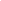 备注：请添加联系人微信或通过邮箱发送报名表 19011617@qq.com；咨询电话：19339950781、13983156989（同微信）。单位名称参会人员信息参会人员信息参会人员信息参会人员信息参会人员信息参会人员信息参会人员信息姓名性别部门/职务部门/职务部门/职务电话（手机）电话（手机）发票信息（必填）发票信息（必填）发票信息（必填）发票信息（必填）发票信息（必填）发票信息（必填）发票信息（必填）发票类型□增值税电子普通发票     □增值税专用发票□增值税电子普通发票     □增值税专用发票□增值税电子普通发票     □增值税专用发票□增值税电子普通发票     □增值税专用发票□增值税电子普通发票     □增值税专用发票□增值税电子普通发票     □增值税专用发票单位名称纳税人识别号地址和电话  （专票必填）开户行和帐号 （专票必填）收件信息收件人姓名收件人姓名电话电话（纸质发票）邮寄地址（电子发票）收件邮箱食宿需求住宿——  是   晚（11月7日、11月8日）               否用餐——  是   餐（11月8日、11月9日，中餐/晚餐）     否住宿——  是   晚（11月7日、11月8日）               否用餐——  是   餐（11月8日、11月9日，中餐/晚餐）     否住宿——  是   晚（11月7日、11月8日）               否用餐——  是   餐（11月8日、11月9日，中餐/晚餐）     否住宿——  是   晚（11月7日、11月8日）               否用餐——  是   餐（11月8日、11月9日，中餐/晚餐）     否住宿——  是   晚（11月7日、11月8日）               否用餐——  是   餐（11月8日、11月9日，中餐/晚餐）     否住宿——  是   晚（11月7日、11月8日）               否用餐——  是   餐（11月8日、11月9日，中餐/晚餐）     否